§4921.  DefinitionsAs used in this chapter, unless the context otherwise indicates, the following terms have the following meanings.  [PL 2019, c. 231, Pt. B, §7 (NEW).]1.  Adult use cannabis.   "Adult use cannabis" has the same meaning as in Title 28‑B, section 102, subsection 1.[PL 2019, c. 231, Pt. B, §7 (NEW); PL 2021, c. 669, §5 (REV).]2.  Cultivation facility.   "Cultivation facility" has the same meaning as in Title 28‑B, section 102, subsection 13.[PL 2019, c. 231, Pt. B, §7 (NEW).]3.  Immature cannabis plant.   "Immature cannabis plant" has the same meaning as in Title 28‑B, section 102, subsection 19.[PL 2019, c. 231, Pt. B, §7 (NEW); PL 2021, c. 669, §5 (REV).]4.  Licensee.   "Licensee" has the same meaning as in Title 28‑B, section 102, subsection 24.[PL 2019, c. 231, Pt. B, §7 (NEW).]5.  Cannabis establishment.   "Cannabis establishment" has the same meaning as in Title 28‑B, section 102, subsection 29.[PL 2019, c. 231, Pt. B, §7 (NEW); PL 2021, c. 669, §5 (REV).]6.  Cannabis flower.   "Cannabis flower" has the same meaning as in Title 28‑B, section 102, subsection 31.[PL 2019, c. 231, Pt. B, §7 (NEW); PL 2021, c. 669, §5 (REV).]7.  Cannabis plant.   "Cannabis plant" has the same meaning as in Title 28‑B, section 102, subsection 32.[PL 2019, c. 231, Pt. B, §7 (NEW); PL 2021, c. 669, §5 (REV).]8.  Cannabis trim.   "Cannabis trim" has the same meaning as in Title 28‑B, section 102, subsection 35.[PL 2019, c. 231, Pt. B, §7 (NEW); PL 2021, c. 669, §5 (REV).]9.  Mature cannabis plant.   "Mature cannabis plant" has the same meaning as in Title 28‑B, section 102, subsection 36.[PL 2019, c. 231, Pt. B, §7 (NEW); PL 2021, c. 669, §5 (REV).]10.  Registered caregiver.   "Registered caregiver" has the same meaning as in Title 22, section 2422, subsection 11.[PL 2019, c. 231, Pt. B, §7 (NEW).]11.  Registered dispensary.   "Registered dispensary" has the same meaning as in Title 22, section 2422, subsection 6.[PL 2019, c. 231, Pt. B, §7 (NEW).]12.  Seedling.   "Seedling" has the same meaning as in Title 28‑B, section 102, subsection 51.[PL 2019, c. 231, Pt. B, §7 (NEW).]13.  Wet cannabis flower.  "Wet cannabis flower" means cannabis flower that is not dried, cured or otherwise prepared in any manner to reduce or eliminate any water weight.[PL 2021, c. 323, §1 (NEW); PL 2021, c. 669, §5 (REV).]14.  Wet cannabis trim.  "Wet cannabis trim" means cannabis trim that is not dried, cured or otherwise prepared in any manner to reduce or eliminate any water weight.[PL 2021, c. 323, §2 (NEW); PL 2021, c. 669, §5 (REV).]SECTION HISTORYPL 2019, c. 231, Pt. B, §7 (NEW). PL 2021, c. 323, §§1, 2 (AMD). PL 2021, c. 669, §5 (REV). The State of Maine claims a copyright in its codified statutes. If you intend to republish this material, we require that you include the following disclaimer in your publication:All copyrights and other rights to statutory text are reserved by the State of Maine. The text included in this publication reflects changes made through the First Regular and First Special Session of the 131st Maine Legislature and is current through November 1, 2023
                    . The text is subject to change without notice. It is a version that has not been officially certified by the Secretary of State. Refer to the Maine Revised Statutes Annotated and supplements for certified text.
                The Office of the Revisor of Statutes also requests that you send us one copy of any statutory publication you may produce. Our goal is not to restrict publishing activity, but to keep track of who is publishing what, to identify any needless duplication and to preserve the State's copyright rights.PLEASE NOTE: The Revisor's Office cannot perform research for or provide legal advice or interpretation of Maine law to the public. If you need legal assistance, please contact a qualified attorney.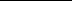 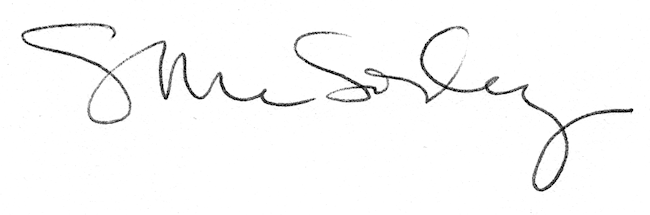 